令和５年度こばと園は０～３歳の子ども達が通う認定こども園です。お部屋のおもちゃで遊んだり、公園などへお散歩に出かけたりしています。こばと園の子ども達と一緒に過ごしながら、日々感じていること、子育てで分からない事等気軽に保育者とお話しませんか？◎プログラム◎  9:30～11:00　 （１０・１１月１２：００頃）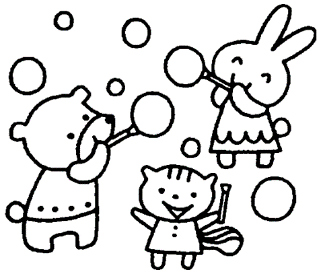 9:30　　 受付 （手指消毒、検温など）　　　　  散歩またはテラス遊び11:00　 さようなら　　　　　　給食　（１０・１１月は食べ終わった子からさようなら）〇以下について、ご確認ください。＊お子さん、保護者の方ともに体調がすぐれない場合は参加をお控えください。＊中止や内容の変更等　ある場合があります。ご了承ください。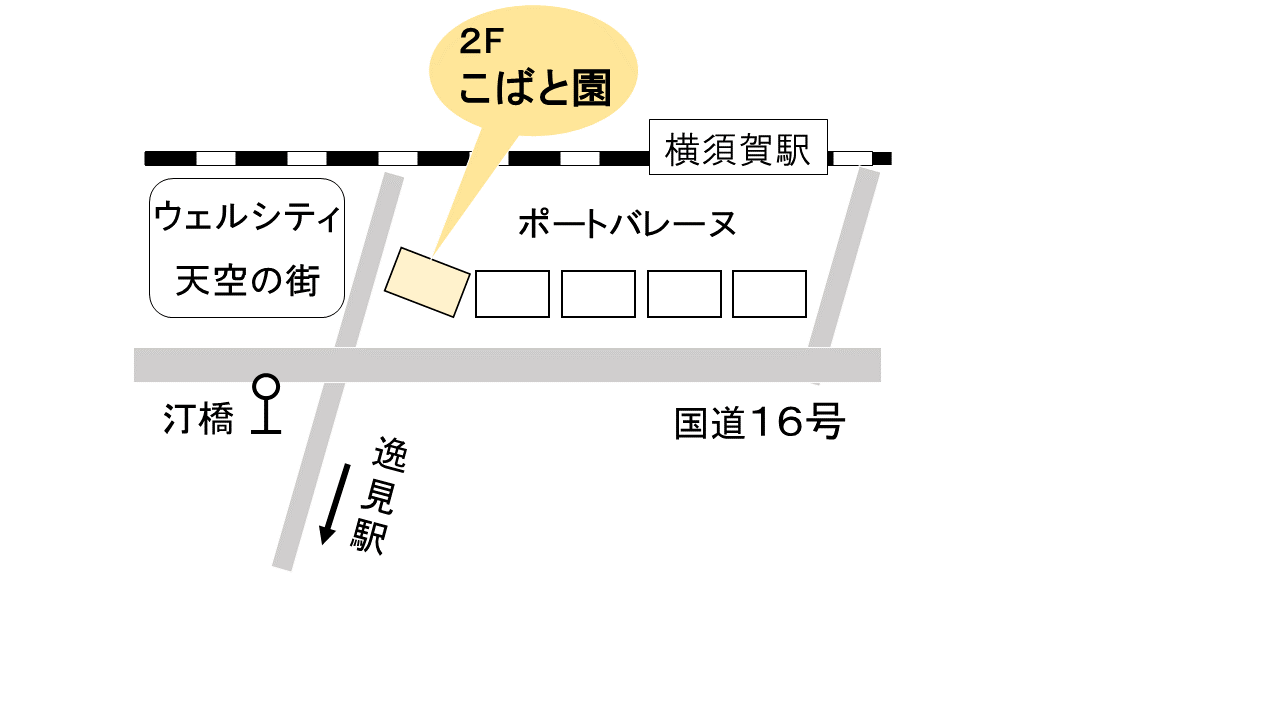 ＊予約制です。前日までにご連絡ください。（10・11月の給食提供を希望の方は※の日まで）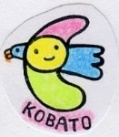 　　　　　　日にち☆内容☆　　7/20(木)〇園児と一緒に近隣を散歩しましょう！（ヴェルニー公園や吉倉公園など、普段園児が散歩している場所に行く予定です。）◯お部屋では大型絵本、絵の具遊び、おままごとなど一緒に楽しみましょう〇小さいお友だちはこばと園のテラスで砂遊びもできます。（各月でいろいろな季節ごとのプログラムを予定しています）・☆のついている日は給食提供を予定しています。食材発注の都合上下記の期間に申し込んでください※10月　9／２５～２９　・　11月10／23～27・2月はお店屋さんごっこを予定しています　９/２１(木）〇園児と一緒に近隣を散歩しましょう！（ヴェルニー公園や吉倉公園など、普段園児が散歩している場所に行く予定です。）◯お部屋では大型絵本、絵の具遊び、おままごとなど一緒に楽しみましょう〇小さいお友だちはこばと園のテラスで砂遊びもできます。（各月でいろいろな季節ごとのプログラムを予定しています）・☆のついている日は給食提供を予定しています。食材発注の都合上下記の期間に申し込んでください※10月　9／２５～２９　・　11月10／23～27・2月はお店屋さんごっこを予定しています☆10/１９(木)〇園児と一緒に近隣を散歩しましょう！（ヴェルニー公園や吉倉公園など、普段園児が散歩している場所に行く予定です。）◯お部屋では大型絵本、絵の具遊び、おままごとなど一緒に楽しみましょう〇小さいお友だちはこばと園のテラスで砂遊びもできます。（各月でいろいろな季節ごとのプログラムを予定しています）・☆のついている日は給食提供を予定しています。食材発注の都合上下記の期間に申し込んでください※10月　9／２５～２９　・　11月10／23～27・2月はお店屋さんごっこを予定しています☆11/１６(木)〇園児と一緒に近隣を散歩しましょう！（ヴェルニー公園や吉倉公園など、普段園児が散歩している場所に行く予定です。）◯お部屋では大型絵本、絵の具遊び、おままごとなど一緒に楽しみましょう〇小さいお友だちはこばと園のテラスで砂遊びもできます。（各月でいろいろな季節ごとのプログラムを予定しています）・☆のついている日は給食提供を予定しています。食材発注の都合上下記の期間に申し込んでください※10月　9／２５～２９　・　11月10／23～27・2月はお店屋さんごっこを予定しています　　１/１８(木)　　2/１５(木)〇園児と一緒に近隣を散歩しましょう！（ヴェルニー公園や吉倉公園など、普段園児が散歩している場所に行く予定です。）◯お部屋では大型絵本、絵の具遊び、おままごとなど一緒に楽しみましょう〇小さいお友だちはこばと園のテラスで砂遊びもできます。（各月でいろいろな季節ごとのプログラムを予定しています）・☆のついている日は給食提供を予定しています。食材発注の都合上下記の期間に申し込んでください※10月　9／２５～２９　・　11月10／23～27・2月はお店屋さんごっこを予定しています